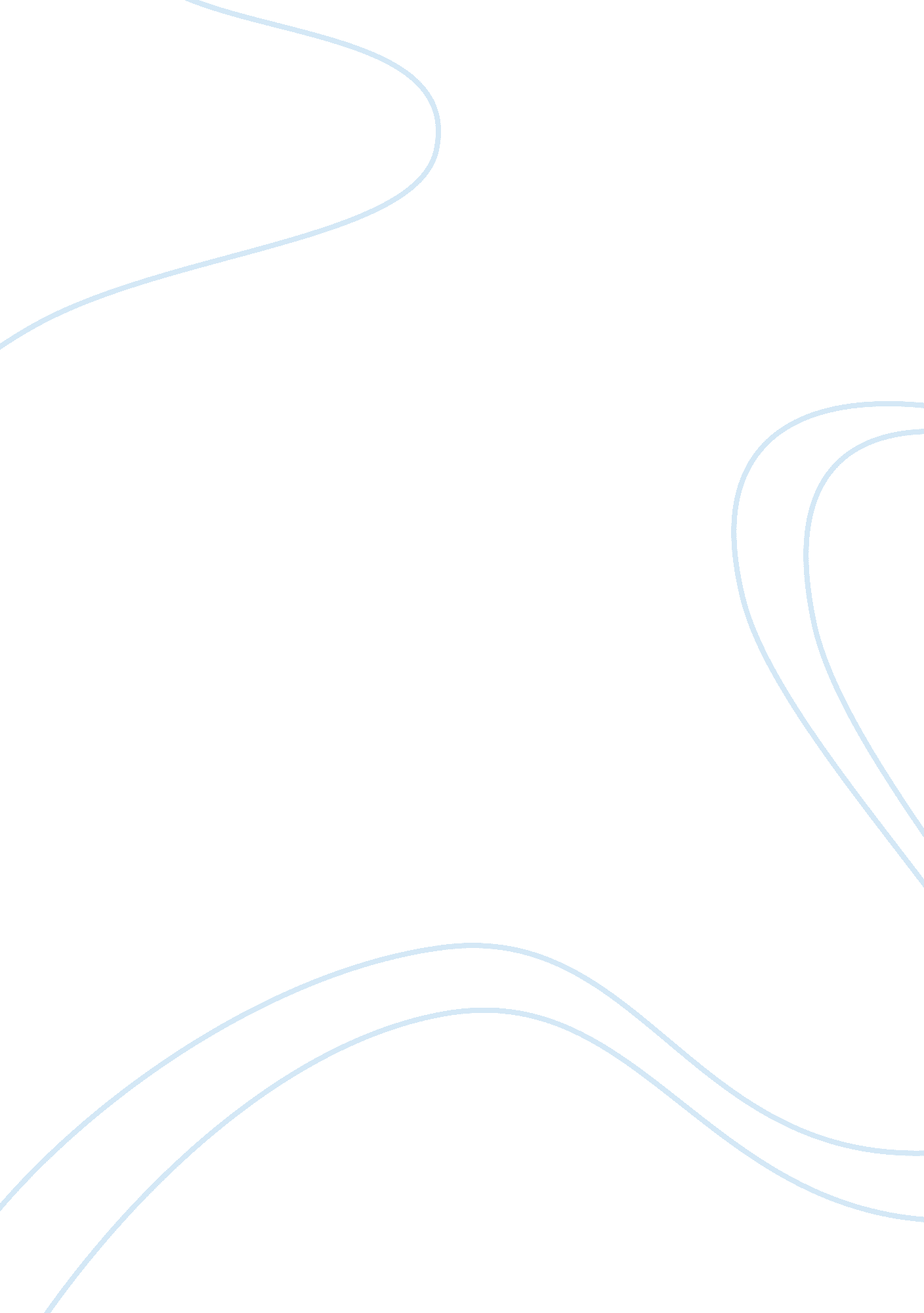 American nursing association essay sampleBusiness, Company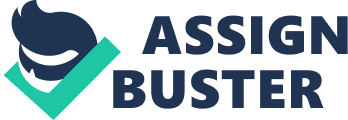 American Nursing Union American Nursing association is a renowned association in the global world. A point to note is that Nurses Associate Alumnae were greatly perturbed by the need to have a proper and a well framed professional behavior for nurses across America. The mentioned needs led to the formation of American Nursing Association (ANA); ANA was established in the year of 1911 with a clear and defined role of ensuring its members are continuously supplied with vast information on the nursing practice and profession. Secondly, the mentioned association was task with a key responsibility to ensure a profession conduct or code is provided for all the nurses across America. The nurses are then expected to conduct in line with the provided code of behavior (American Nursing Association, 2009). Lastly, the ANA was to established and institute the means and ways for registered nurses to be perfect in their areas of specialization. Mission The American Nursing Association has a well-established mission; the mission is built on the pillar of quality outcomes in terms of health. The mission statement for the association is to advance our profession to improve health for all. Notably, professional nurses can only improve health for all, only and only if quality outcome is based on a well conducted research. In addition, all the evidence on nurses’ conduct and profession must be based on a well conducted research. Furthermore, the research will provide an explicit picture on what the association needs to carry to ensure quality health for all is attained (American Nursing Association, 2009). Secondly, the research will also provide the nurses with valuable information on the areas they need to improve, as such, enhance the professionalism of nurses across America. Vision The vision of American Nursing Association is to ensure the quality outcome in the nursing profession is attained, the quality outcome ensures the standard excellence of caring is followed by all the nurses across America. A point to note is that the public or rather the patients across the country America need and deserve better and improved services from the nursing body. Through the vision of quality outcome of service delivery, excellent standard of caring is attained (American Nursing Association, 2010). On the some note, quality research must be conducted to act as a benchmark for attainment of quality outcome. The mentioned association is purely guided by this vision, as this, gives the nurses a guideline and direction to be followed. Reportedly, the said vision has made the American Association to make a plausible stride in the provision of the quality health for all. Members Benefits The American Nursing Association is stocked with ample resources for the registered nurses who are its members. The primary reason behind the member benefits is to motivate the nurses across America to join the association. Secondly, the benefits for the members are to ensure members are equipped with better tools and programs to improve on their performance. To start with, the registered nurses are provided with myriad programs, for instance, Nationwide Auto Insurance programs; this ensures the registered nurses are given special discount (American Nursing Association, 2010). Secondly, National Nurses Week Gifts ensures the registered nurses are provided with full nurses’ gifts, which are available every year. Thirdly, the mentioned association has established education resource center to ensure nurses are provided with tools and resources, as such, ensures the registered nurses pursue high and quality education and leadership. Prevalently, the American Nursing Association must come up with different programs and packages to ensure the registered nurses enjoy and benefit from being the members of the discussed association. The mentioned gifts, discounts and education indeed have managed to coax other nurses across America to join ANA. Secondly, the benefits has enabled the registered nurses to improve in their nursing profession, as such, can be seen by they strive to provide standard excellent of caring to the patients. Nursing Practice Information The American Nursing Association provides various job opportunities for nurses who want to advance their nursing career in America. According to ANA, it is advisable that all the nursing across America to join the association, through the association, the registered nurses will be able to advance their career in nursing. Notably, the association provides job opportunities in all areas of health care. The discussed association advocates for specialization in the field of nursing, this ensures, registered nurses clearly know and understand the area of their specialization. In view of this standard excellent of caring is attained (American Nursing Association, 2010). The registered nursing that have not enjoyed the American Nursing Association are at a risk of missing several job opportunities. Prevalently, the mentioned body ensures that its members are able to comfortable showcase their nursing experience in the given position. The provided job opportunities encourage the member’s nurses to elevate from one position to another. This brings about motivation to workers to ensure better and quality services are given to the valued patients in America and the global world. Policy and Advocacy A point to note is that the American Association which traces back its history in 1886 has gained a recommendable number of memberships. Surprisingly, the registered nurses who are members of the ANA have gone up to 3. 1 million. This means the mentioned association has a mass following and represents the mentioned 3. 1 million registered nurses (American Nursing Association, 200). It is the role and the obligation of the American Nursing Association to ensure its member are protected from bureaucratic body or agents who set up policy that negatively affect the operation of the registered nurses who are members of the association. Secondly, the association work close with any existing government to ensure proper policies which tend to benefit both the nurses and patients are implemented. As a matter of fact, American Nursing Association provides a platform for members to raise their concern and to take part in the decision making on the policies which affect them, either directly or indirectly. Worth noting, is the fact the USA government appreciates the existence of American Nursing Association and endeavors to work close with the mentioned association to come up with health policies, which are beneficial to the government, nurses and the citizenry. Education Offering Prevalently, American Nursing Association advocate for its members to advance their education level. As such, leads to improvement in the knowledge and skills in execution of their duties. For instance, the ANA has established education resource center to ensure nurses are provided with tools and resources, as such, ensures the registered nurses pursue high and quality education and leadership. In addition, the ANA provides nurses with discounts and scholarships to enable to afford the nursing education. The above has encouraged the member’s nurses to advance their education. Also, the American Nursing Association for online degree program. This enables the members to stay as they carry their daily task. There are several institutions which offer degree nursing program includes Drexel university school, Chamberlain College of nursing, Capella University and many others. Advanced Practiced Nursing The American Nursing Association advocate for quality outcome in health for all, the above can only be attained when all the key holders in the nursing profession conduct a thorough research on the better ways of improving the service delivery to the patients. The key holders include: nurses and practitioners, specialist and nurse midwives must showcase professionalism and competency in the service delivery. For this to be attained the mentioned key holders must be imparted with knowledge and skills in the field of health care. Also, continuous training will enable the mentioned key holders to develop, resulting into delivery of standard excellent care. Benefits for Joining ANA There are several benefits that can be enjoyed once you are a member of the American Nursing Association. To start with, the registered nurses are provided with discounts and scholarships to enable then to advance their career in health care (American Nursing Association, 2009). Similarly, the ANA has established educational Centre to equip the members with tools and resources to attain quality education and leadership development. Secondly, the registered nurses are provided with myriad programs, for instance, Nationwide Auto Insurance programs; this ensures the registered nurses are given special discount. Secondly, National Nurses Week Gifts, which ensures nurses, are provided with gifts yearly. Thirdly, the discussed association provides several job opportunities in the field of health care. The above reasons compel all the nurses across America to join the American Nursing Association. References American Nurses Association. (2010). Nursing’s Social Policy Statements: The Essence of Profession. USA: ANA Press 
American Nurses Association. (2009). Nursing Administration: Scope and Standard of Practice. USA: ANA Press. 